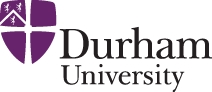 Data Protection Act 2018Subject Access Request FormIdentityIf you are requesting your personal data, you must supply proof of identity with this form, such as passport, driving licence or University Campus Card. This can be submitted electronically.If you are requesting personal data on behalf of someone else, you must describe your relationship to the subject and supply (a) written signed authority of the subject, and (b) a photocopy of proof of the subject’s identity with this form, such as passport, driving licence or University Campus Card. Personal Details of SubjectIdentityIf you are requesting your personal data, you must supply proof of identity with this form, such as passport, driving licence or University Campus Card. This can be submitted electronically.If you are requesting personal data on behalf of someone else, you must describe your relationship to the subject and supply (a) written signed authority of the subject, and (b) a photocopy of proof of the subject’s identity with this form, such as passport, driving licence or University Campus Card. Personal Details of SubjectIdentityIf you are requesting your personal data, you must supply proof of identity with this form, such as passport, driving licence or University Campus Card. This can be submitted electronically.If you are requesting personal data on behalf of someone else, you must describe your relationship to the subject and supply (a) written signed authority of the subject, and (b) a photocopy of proof of the subject’s identity with this form, such as passport, driving licence or University Campus Card. Personal Details of SubjectIdentityIf you are requesting your personal data, you must supply proof of identity with this form, such as passport, driving licence or University Campus Card. This can be submitted electronically.If you are requesting personal data on behalf of someone else, you must describe your relationship to the subject and supply (a) written signed authority of the subject, and (b) a photocopy of proof of the subject’s identity with this form, such as passport, driving licence or University Campus Card. Personal Details of SubjectTitleForename(s)Forename(s)SurnameAny previous name known to the UniversityAny previous name known to the UniversityAny previous name known to the UniversityAny previous name known to the UniversityDate of birthDate of birthCurrent telephone numberCurrent telephone numberCurrent addressCurrent addressCurrent email addressCurrent email addressRelationship to universityRelationship to universityStart and end dates of employment/education at Durham University Start and end dates of employment/education at Durham University Student/staff I.D. number & college/departmentStudent/staff I.D. number & college/departmentStart and end dates of employment/education at Durham University Start and end dates of employment/education at Durham University Detailed description of personal data requested. (e.g. Information relating to the subject contained in the Board of Examiners’ meeting minutes.)Detailed description of personal data requested. (e.g. Information relating to the subject contained in the Board of Examiners’ meeting minutes.)Detailed description of personal data requested. (e.g. Information relating to the subject contained in the Board of Examiners’ meeting minutes.)Detailed description of personal data requested. (e.g. Information relating to the subject contained in the Board of Examiners’ meeting minutes.)Any other information that could help identify your personal data.Any other information that could help identify your personal data.Any other information that could help identify your personal data.Any other information that could help identify your personal data.Alternative Contact Details (third parties only)Alternative Contact Details (third parties only)Alternative Contact Details (third parties only)Alternative Contact Details (third parties only)Alternative Contact Details (third parties only)Alternative Contact Details (third parties only)Alternative Contact Details (third parties only)If you are a third party requesting personal data on behalf of the subject, please supply your contact details and describe your relationship to the subject.If you are a third party requesting personal data on behalf of the subject, please supply your contact details and describe your relationship to the subject.If you are a third party requesting personal data on behalf of the subject, please supply your contact details and describe your relationship to the subject.If you are a third party requesting personal data on behalf of the subject, please supply your contact details and describe your relationship to the subject.If you are a third party requesting personal data on behalf of the subject, please supply your contact details and describe your relationship to the subject.If you are a third party requesting personal data on behalf of the subject, please supply your contact details and describe your relationship to the subject.If you are a third party requesting personal data on behalf of the subject, please supply your contact details and describe your relationship to the subject.TitleTitleForename(s)Forename(s)Forename(s)SurnameSurnameAddressAddressAddressAddressTelephone numberTelephone numberTelephone numberAddressAddressAddressAddressEmail addressEmail addressEmail addressRelationship to subjectRelationship to subjectRelationship to subjectRelationship to subjectRelationship to subjectRelationship to subjectRelationship to subjectDeclarationDeclarationDeclarationDeclarationDeclarationDeclarationDeclarationI certify that the information provided in this form is accurate to the best of my knowledge. I accept that the University will take reasonable steps to establish identity prior to release of personal data.I request that Durham University provide me with a copy of personal data relating to the subject named in Section 2 of this form.I enclose the following:I certify that the information provided in this form is accurate to the best of my knowledge. I accept that the University will take reasonable steps to establish identity prior to release of personal data.I request that Durham University provide me with a copy of personal data relating to the subject named in Section 2 of this form.I enclose the following:I certify that the information provided in this form is accurate to the best of my knowledge. I accept that the University will take reasonable steps to establish identity prior to release of personal data.I request that Durham University provide me with a copy of personal data relating to the subject named in Section 2 of this form.I enclose the following:I certify that the information provided in this form is accurate to the best of my knowledge. I accept that the University will take reasonable steps to establish identity prior to release of personal data.I request that Durham University provide me with a copy of personal data relating to the subject named in Section 2 of this form.I enclose the following:I certify that the information provided in this form is accurate to the best of my knowledge. I accept that the University will take reasonable steps to establish identity prior to release of personal data.I request that Durham University provide me with a copy of personal data relating to the subject named in Section 2 of this form.I enclose the following:I certify that the information provided in this form is accurate to the best of my knowledge. I accept that the University will take reasonable steps to establish identity prior to release of personal data.I request that Durham University provide me with a copy of personal data relating to the subject named in Section 2 of this form.I enclose the following:I certify that the information provided in this form is accurate to the best of my knowledge. I accept that the University will take reasonable steps to establish identity prior to release of personal data.I request that Durham University provide me with a copy of personal data relating to the subject named in Section 2 of this form.I enclose the following:A copy of the data subject’s proof of identity A copy of the data subject’s proof of identity A copy of the data subject’s proof of identity A copy of the data subject’s proof of identity A copy of the data subject’s proof of identity A copy of the data subject’s proof of identity Written and signed authority of the subject (third parties only)Written and signed authority of the subject (third parties only)Written and signed authority of the subject (third parties only)Written and signed authority of the subject (third parties only)Written and signed authority of the subject (third parties only)Written and signed authority of the subject (third parties only)Signed Signed Signed Please print namePlease print namePlease print nameDatePlease send completed forms to:info.access@durham.ac.ukOrPlease send completed forms to:info.access@durham.ac.ukOrPlease send completed forms to:info.access@durham.ac.ukOrPlease send completed forms to:info.access@durham.ac.ukOrPlease send completed forms to:info.access@durham.ac.ukOrPlease send completed forms to:info.access@durham.ac.ukOrPlease send completed forms to:info.access@durham.ac.ukOrInformation Governance UnitDurham University Palatine Centre Stockton Road Durham DH1 3LEPlease note: how we process your personal data is explained in our Privacy Notices.Information Governance UnitDurham University Palatine Centre Stockton Road Durham DH1 3LEPlease note: how we process your personal data is explained in our Privacy Notices.Information Governance UnitDurham University Palatine Centre Stockton Road Durham DH1 3LEPlease note: how we process your personal data is explained in our Privacy Notices.Information Governance UnitDurham University Palatine Centre Stockton Road Durham DH1 3LEPlease note: how we process your personal data is explained in our Privacy Notices.Information Governance UnitDurham University Palatine Centre Stockton Road Durham DH1 3LEPlease note: how we process your personal data is explained in our Privacy Notices.Information Governance UnitDurham University Palatine Centre Stockton Road Durham DH1 3LEPlease note: how we process your personal data is explained in our Privacy Notices.Information Governance UnitDurham University Palatine Centre Stockton Road Durham DH1 3LEPlease note: how we process your personal data is explained in our Privacy Notices.